EVENTING VICTORIA STATE SQUADS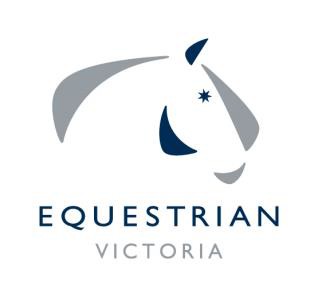 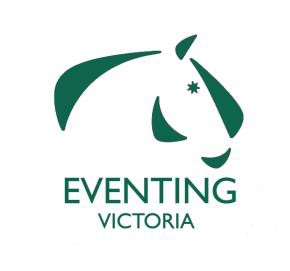 APPLICATION FORM FOR 2016 SQUADSName:  	 DOB (YR applicants):  	EV Number: 	 Contact Number:  	Email address___________________________________________I would like to apply for the 2016 Squad on the following horse/s1. 	EV:	 	2. 	EV: 	 We would like you to include your 2 best performances in EA classes atHorse Trials competitions during 2014.1. 	2. 	Best score at a CCI in 2015.Event…………………………….Level……Applications Close  Tuesday 15th of December 2015- Applications can be emailed to Karen Amore eventing@equestrianvictoria.com.au or posted to- EQUESTRIAN VICTORIAPO BOX 616 WERRIBEE VICTORIA 3030                            Karen Amore Eventing Coordinator(03) 9013 0707  Name: __________________________________________ EV Membership #:____________________Postal Address:  ___________________________________________________Post Code: ___________Daytime Phone: ___________________________________ Email: ______________________________Credit Card Type:              VISA   □      or     MASTERCARD □      Total:$  50                  Card Holder Name: ____________________________ Signature: _______________________________Expiry Date:   __ __ /  __ __      Card #:  __ __ __ __ /__ __ __ __ /__ __ __ __ /__ __ __ __ /